Rollesby Broad Sailing Club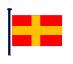 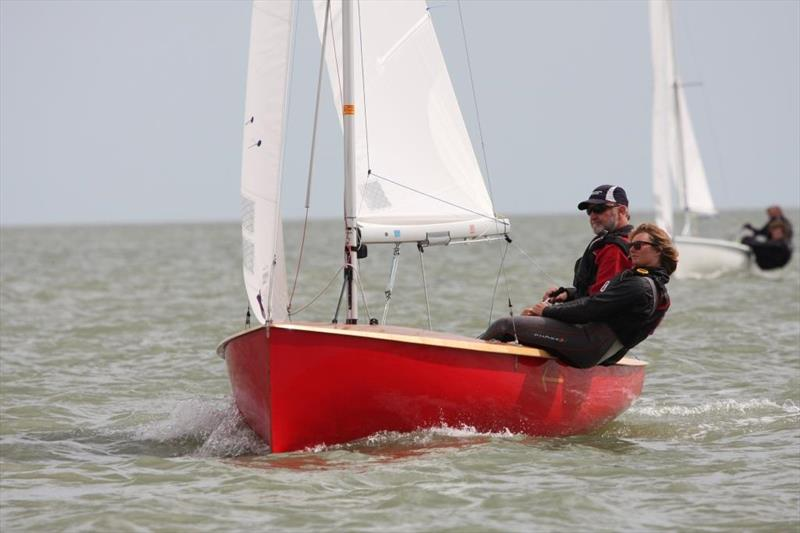 A conversation with Mike McNamaraTea and coffee available, bring your own alcohol, nibbles etc.Entrance by ticket (£5.00 per head for the Museum of the Broads)use RBSC WebcollectAny questions chrispfos@outlook.com